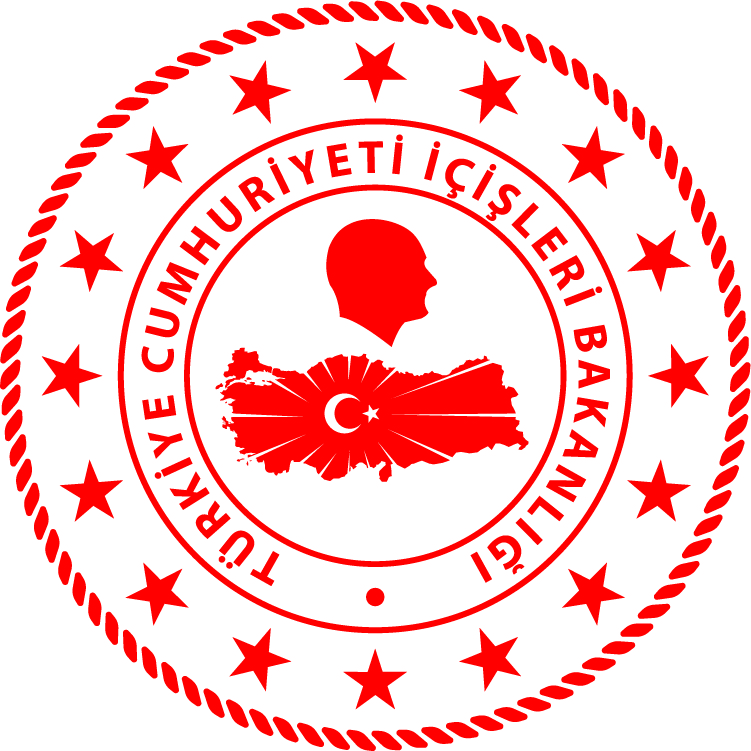 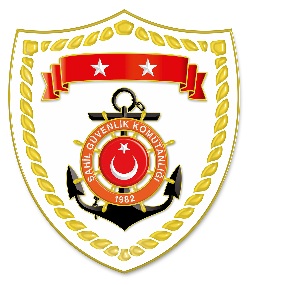 Ege BölgesiS.NoTARİHMEVKİ VE ZAMANOLAYTIBBİ TAHLİYE YAPILAN ŞAHISLARAÇIKLAMA123 Eylül 2020MUĞLA/Fethiye
14.17Rahatsızlanma1Göcek Akvaryum Koyu’nda gezi teknesinde rahatsızlanan 1 şahsın tıbbi tahliyesi gerçekleştirilmiştir.